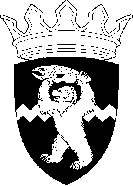 РОССИЙСКАЯ ФЕДЕРАЦИЯКАМЧАТСКИЙ КРАЙЕЛИЗОВСКИЙ МУНИЦИПАЛЬНЫЙ РАЙОНДУМА ЕЛИЗОВСКОГО МУНИЦИПАЛЬНОГО РАЙОНАРЕШЕНИЕ05 марта 2019 г.  №  1246	г. Елизово85 (внеочередная) сессия Об утверждении изменений в учредительные  документы  отдельных органов Администрации Елизовского муниципального районаВ целях реализации отдельных  полномочий  органов местного самоуправления, вытекающих из положений Указа Президента Российской Федерации от 27.12.2017 № 618 «Об основных направлениях государственной политики по развитию конкуренции», в соответствии с Распоряжением  Правительства Российской Федерации от 18.10.2018 № 2258-р, рассмотрев  предложения Администрации Елизовского муниципального района, руководствуясь Федеральным законом от 06.10.2003 № 131-ФЗ «Об общих принципах организации местного самоуправления в Российской Федерации», Уставом Елизовского муниципального района, Дума Елизовского муниципального районаРЕШИЛА:1. Утвердить  прилагаемые  изменения  в:  Положение об Управлении архитектуры, градостроительства и земельных отношений Администрации Елизовского муниципального района – муниципальном казенном учреждении; Положение об  Управлении дорожно-транспортного хозяйства и развития коммунальной инфраструктуры Администрации Елизовского муниципального района – муниципальном казенном учреждении;  Положение об Управлении образования Администрации Елизовского муниципального района – муниципальном казенном учреждении; Положение об Управлении имущественных отношений Администрации Елизовского муниципального района – муниципальном казенном учреждении; Положение об Управлении экономического развития Администрации Елизовского муниципального района – муниципальном казенном учреждении;2. Поручить Администрации Елизовского муниципального района осуществить мероприятия, связанные с государственной регистрацией  изменений в Положения, утвержденных настоящим Решением.3.  Настоящее Решение вступает в силу с момента  его принятия.Председатель Думы Елизовского муниципального района                                А.А. Шергальдин